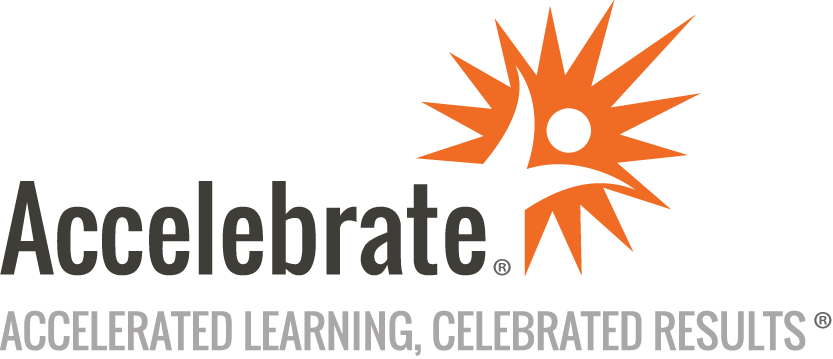 Complete Review of GrammarCourse Number: WRTG-104
Duration: 1 dayOverviewThis Complete Review of Grammar training course demystifies common grammar challenges and gives attendees confidence in their business writing. Participants learn how to improve their grammar, punctuation, and general writing skills in their professional communications to boost credibility and get results.PrerequisitesThere are no prerequisites for this Grammar Skills course.MaterialsAll students receive comprehensive courseware.Software Needed on Each Student PCStudents must have an Internet connection and a modern browser.ObjectivesUnderstand the different parts of speech and uses of sentences, clauses, and phrasesUse proper punctuationApply the appropriate voice for your intended audienceUse the appropriate person and tenseApply proper sentence structureOutlineIntroductionParts of Speech and Parts of a SentenceClauses and PhrasesPunctuationVerb Tense, Mood, and VoiceSubject-Verb AgreementPronoun-Antecedent AgreementPronoun CaseParallelismModifiersConclusion